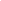 Index
Executive Summary                                                                                                                  [PAGE NUMBER]

Company Overview                                                                                                                  [PAGE NUMBER]

Products and Services                                                                                                              [PAGE NUMBER]
                
Execution                                                                                                                                    [PAGE NUMBER]

Operational Plan                                                                                                                       [PAGE NUMBER]
 
Financial Plan                                                                                                                             [PAGE NUMBER]EXECUTIVE SUMMARY:[EZPot Mini Lotto] is a [small-scale lottery] in [Massachusetts]. Currently operating [15 outlets] around the state, the company aims to attract the working millennials by making it convenient for them to buy tickets using a mobile application and or through a website. A significant increase in revenue is seen with this move to go digital.COMPANY OVERVIEW:Mission Statement: [EZPot Mini Lotto] provides an exciting gaming platform for lottery players in [Massachusetts].Philosophy: [Honesty and transparency] are central in responsible [gambling]. [EZPot Mini Lotto] conducts its business with the utmost care, privacy, and confidence, assuring each player that there is no cheating in the games' internal systems.Vision: [EZPot Mini Lotto] envisions to be a viable alternative lottery game for low-betting players in Massachusetts. Outlook: The lottery industry in the [US] is seen to grow by [8%] within the next decade as there are no signs of a significant decrease in sales. In Massachusetts, the annual average spending for the lottery is [$734.85], which indicates that the company is guaranteed a net income even when the competitors are doing good as well. This is despite the fact that more than 56% of the population are also resorting to small-scale lotteries with lower stakes and cheaper tickets. Type of Industry: [Gambling Industry]Business Structure: [Limited Liability Company] (LLC)Ownership: [James J. Brennan], [Blake R. Mason], Matilda [S. Lime - Members/Operators]Start-Up Summary: The [$100,000.00] startup expenses include permits and [licenses, insurance, and IT systems development and maintenance]. MANAGEMENT TEAM:SHORT- AND LONG-TERM GOALS AND MILESTONES:PRODUCTS AND SERVICESProduct/Service Description: [EZPot Mini Lotto] offers [scratchcards], draw-based and Keno-type lottery games. Being a mini lottery, a customer can only win as much [$100,000.00]. The company plans to extend its services digitally by developing a website and a mobile application where players all around Massachusetts can easily make and pay for their bets.Value Proposition: [EZPot Mini Lotto] positions itself as the cheaper alternative lottery game, intended most especially for beginners and millennial players living under a budget. Pricing Strategy: All tickets are sold cheaper than the average [$2.00] national lottery tickets. By utilizing dive pricing, the business will be able to achieve higher sales despite lower prices since there is an increase in the number of players betting on low-stakes lottery games.EXECUTIONMarketing Plan: [EZPot Mini Lotto] aims to capture the online betting market of [Massachusetts]. The company will offer a gambling platform for both website and mobile application users. Key features of the app and website include customer experience optimization and data security.Market Research: The market for mini lottery games consists of employed millennials and new players in the [23 to 35] age range. A recent market survey reveals that online mini lotteries have huge market potential because they offer more chances of winning for any registered player. Young gamblers find entertainment and financial value in a [low-stakes lottery] as it presents lower risks on their part.Marketing Strategy: [EZPot Mini Lotto] brands itself as the company offering the best and cheapest mini lottery games in the whole Massachusetts area. In order to reach its target market of young players, [EZPot Mini Lotto] will provide digital alternatives where they can log in and make their bets without having to go to a physical retailer.ORGANIZATIONAL STRUCTURE: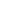 OPERATIONAL PLAN:Location and Facilities: [EZPot Mini Lotto] operates at a rented office space in [165] Wiseman Street. Interior facilities include stations for the directors and staff, an IT room, a comfort room, and a pantry.Tools and Equipment Checklist:IT InfrastructureFINANCIAL PLAN Assumptions: The financial plan for [EZPot Mini Lotto] is based on the following assumptions:1. Monthly total expenses will not exceed [$5,000.00].2. Monthly revenue growth rate at [3.5%].Monthly Expense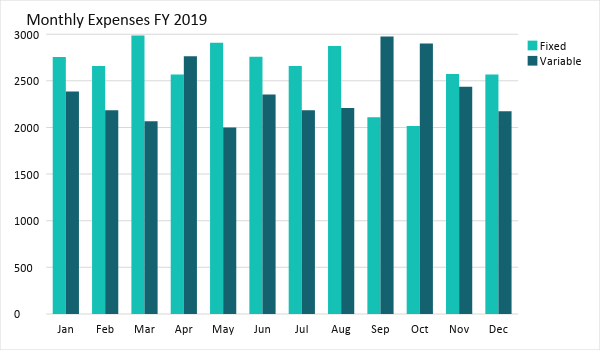 Monthly Revenue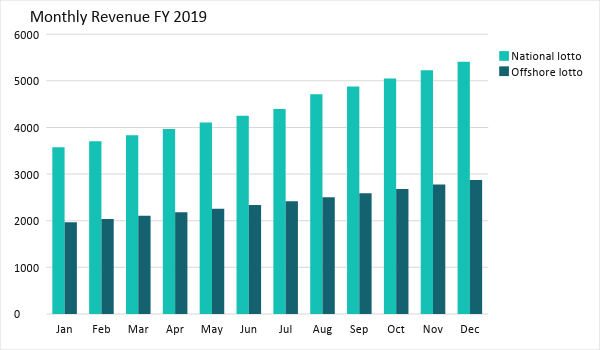 BUSINESS FINANCING The business will be funded by the members. All expenses beginning in [FY 2020] will be paid for by  business income. STATEMENTSStart-Up FundingStart-Up FundingStart-Up Expenses$50,000.00Start-Up Assets$50,000.00Total Funding Required$100,000.00AssetsNon-Cash Assets from Start-Up$10,000.00Cash Requirements from Start-up$30,000.00Additional Cash Raised$0.00Cash Balance on Starting Date$10,000.00Total Assets$50,000.00CapitalPlanned InvestmentOwners$90,000.00Additional Investment Requirement$10,000.00Total Planned Investment$100,000.00Loss at Start-Up (Start-Up Expenses)-$50,000.00Total Capital$50,000.00Total Capital and Liabilities$50,000.00Start-UpStart-UpRequirementsStart-Up ExpensesRent and Utilities$10,000.00IT Systems & Maintenance$18,000.00Insurance$15,000.00Permits & Licenses$2,000.00Marketing and Promotion$5,000.00Total Start-Up Expenses$50,000.00Start-Up AssetsCash Required$40,000.00Other Current Assets$5,000.00Long-Term Assets$5,000.00Total Assets$50,000.00Total Requirements (Total Start-Up Expenses + Total Assets)$100,000.00Management TeamRole/FunctionSkillsJames J. BrennanChief Executive OfficerCommunication, organization, conflict managementBlake R. MasonChief Operations OfficerResource management, systems development, time managementMatilda S. LimeIT Management DirectorSystems analysis, troubleshooting, technicalJoan L. CunananFinance OfficerAccounting, finance management and reporting, analyticalShort-Term GoalsMilestonesBuild official betting websiteHired systems developer and gaming consultant (September 17, 2018)Beta tested the website (November 19, 2018)Acquire business permit and license to operateCompleted requirements for nationwide lottery operations (November 17, 2018)Requested list of requirements for international operations license (October 17, 2018)Long-Term GoalsMilestonesSecure payment gateway solutions providerSigned contract with provider (December 23, 2018)Increase revenue sourcesCreated a three-year sales and marketing plan (December 17, 2018)SWOT AnalysisStrengthsWeaknessesOpportunitiesThreatsEZPot Mini LottoAffordabilityInternal management issuesGrowing demand for digitized mini lottoData security breachMassachusetts State LotteryOffering biggest prizes among statewide lotteriesExpensive ticket pricesOptions to bet include text messaging Bigger tax cuts on jackpot prizesGambler's WorldHuge customer basePoor marketing strategiesNew IT updates for increased website protection Hacks into online payment systemsMarketing StrategyActivitiesTimelineSuccess CriteriaSocial mediaBuild Twitter and Facebook accountsOctober 201815% increase in Facebook likes and Twitter following three months after the accounts were createdCustomer experience optimizationPlace customer-centric features such as player sign-ins, FAQ portal, etc. on website and mobile appNovember 2018 to presentIncrease in number of visits and registered usersSoftwareQuantityCStorePro lottery management software1Xero accounting software1HardwareQuantityPC units5Whiteboard2InfrastructureExisting (Y/N)DescriptionWebsiteYUndergoing test runsIncludes player account management, geoblocking, and customer contact portal capabilitiesSocial mediaYUsed to promote the lottery and release to the public the daily lotto resultsProfit and Loss ProjectionProfit and Loss ProjectionProfit and Loss ProjectionFY2019FY2020Sales$81,843.61$114,201.05Direct Cost of Sale$20,460.90$39,756.37Other Cost of Sale$1,750.89$2,986.87Total Cost of Goods Sold or COGS (Sales - Direct Cost of Sale - Other Cost of Sale)$22,211.79$42,743.24Gross Profit (Sales-Total Cost of Goods Sold)$59,631.82$71,457.81Gross Margin % (Gross Profit/Sales)72.86%62.57%Operating ExpensesRent and Utilities$10,000.00$12,000.00IT Systems & Maintenance$18,000.00$20,000.00Insurance$15,000.00$15,000.00Permits & Licenses$2,000.00$1,000.00Marketing and Promotion$5,000.00$7,000.00Total Operating Expenses$50,000.00$55,000.00EBITDA (Total Cost of Sale-Total Operating Expenses)-$27,788.21-$12,256.76Depreciation$0.00$0.00Interest Expense$3,000.00$5,000.00Taxes Paid$2,000.00$3,000.00Net Profit (Gross Profit - Operating Expenses - Taxes - Interest)$4,631.82$8,457.81Balance Sheet ProjectionBalance Sheet ProjectionBalance Sheet ProjectionFY2019FY2020Cash$40,000.00$40,000.00Accounts Receivable$0.00$2,000.00Inventory$0.00$0.00Other Current Assets$5,000.00$7,000.00Total Current Assets$45,000.00$49,000.00Long-Term Assets$5,000.00$7,000.00Accumulated Depreciation$0.00$1,000.00Total Long-Term Assets (Long-Term Assets-Accumulated Depreciation)$5,000.00$6,000.00Total Assets (Total Current Assets + Total Long-Term Assets)$50,000.00$55,000.00Accounts Payable$0.00$1,000.00Notes Payable$0.00$1,000.00Other$1,000.00$2,000.00Total Liabilities$1,000.00$4,000.00Paid-in Capital$90,000.00$90,000.00Retained Earnings$45,000.00$65,000.00Total Owner's Equity (Total Assets - Total Liabilities)$49,000.00$51,000.00Total Liabilities & Equity (Total Liabilities/Total Owner's Equity)2.04%7.84%Cash Flow ProjectionCash Flow ProjectionCash Flow ProjectionFY2019FY2020Operating Cash Beginning$40,000.00$40,000.00Sources of CashReceivables$0.00$2,000.00Sales$81,843.61$114,201.05Others$5,000.00$7,000.00Total Cash$126,843.61$163,201.05ExpendituresRent and Utilities$10,000.00$12,000.00IT Systems & Maintenance$18,000.00$20,000.00Insurance$15,000.00$15,000.00Permits & Licenses$2,000.00$1,000.00Marketing and Promotion$5,000.00$7,000.00Total Expenditures$50,000.00$55,000.00Net Income/Loss (Total Cash - Total Expenditures)$76,843.61$108,201.05